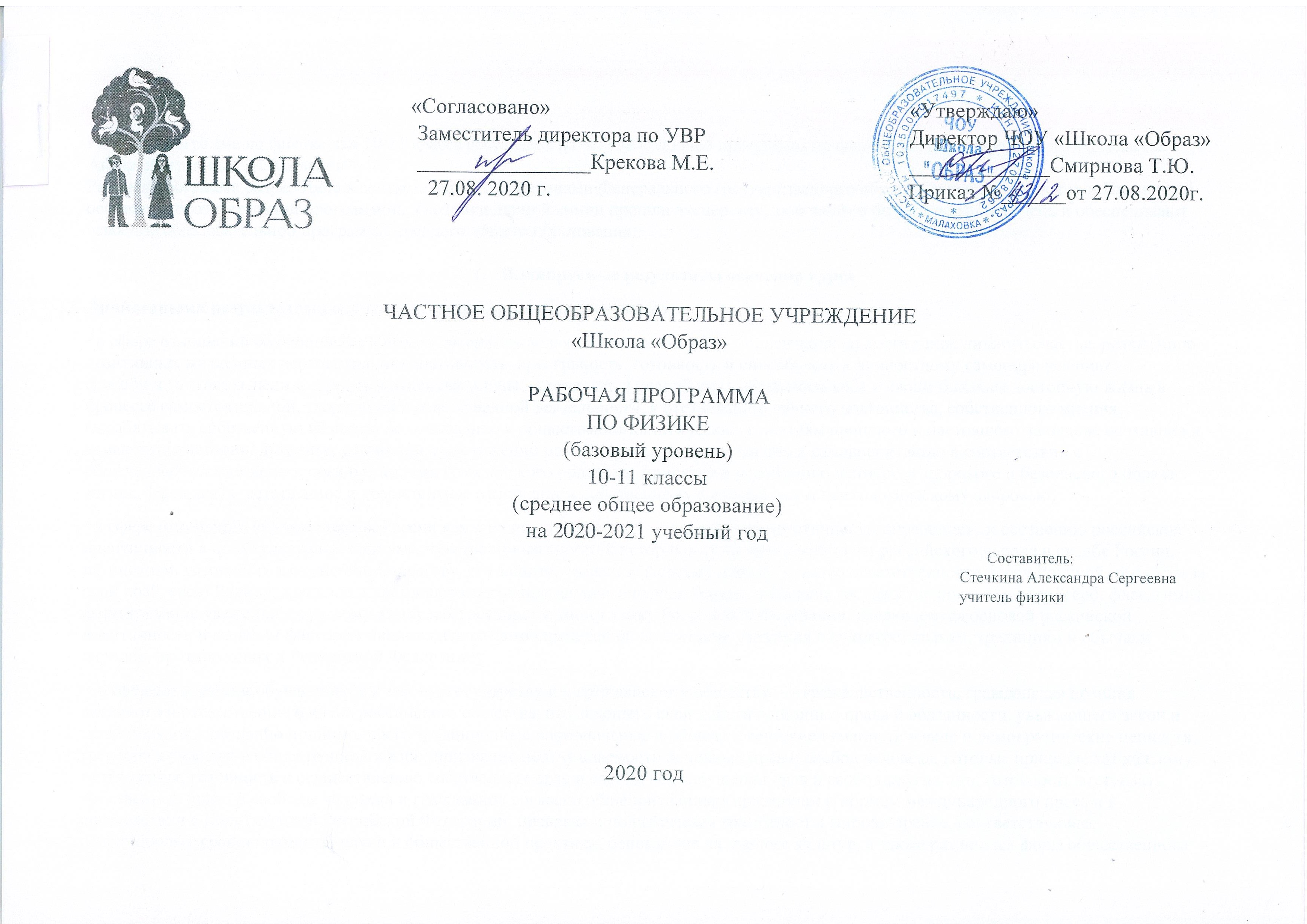 Рабочая программа по физике для 10-11 класса составлена на основе «Рабочей программы по физике.  Базовый уровень. 10 – 11классы. Автор программы В.А.Касьянов"Рабочая программа разработана в соответствии с требованиями Федерального государственного образовательного стандарта и Примерной основной образовательной программой. Учебники данной линии прошли экспертизу, включены в Федеральный перечень и обеспечивают освоение образовательной программы среднего общего образования.Планируемые результаты освоения курсаЛичностными результатами обучения физике в средней школе являются:• в сфере отношений обучающихся к себе, к своему здоровью, к познанию себя — ориентация на достижение личного счастья, реализацию позитивных жизненных перспектив, инициативность, креативность, готовность и способность к личностному самоопределению, способность ставить цели и строить жизненные планы; готовность и способность обеспечить себе и своим близким достойную жизнь в процессе самостоятельной, творческой и ответственной деятельности, к отстаиванию личного достоинства, собственного мнения, вырабатывать собственную позицию по отношению к общественно-политическим событиям прошлого и настоящего на основе осознания и осмысления истории, духовных ценностей и достижений нашей страны, к саморазвитию и самовоспитанию в соответствии с общечеловеческими ценностями и идеалами гражданского общества; принятие и реализацию ценностей здорового и безопасного образа жизни, бережное, ответственное и компетентное отношение к собственному физическому и психологическому здоровью;• в сфере отношений обучающихся к России как к Родине (Отечеству) — российская идентичность, способность к осознанию российской идентичности в поликультурном социуме, чувство причастности к историко-культурной общности российского народа и судьбе России, патриотизм, готовность к служению Отечеству, его защите; уважение к своему народу, чувство ответственности перед Родиной, гордости за свой край, свою Родину, прошлое и настоящее многонационального народа России, уважение государственных символов (герб, флаг, гимн); формирование уважения к русскому языку как государственному языку Российской Федерации, являющемуся основой российской идентичности и главным фактором национального самоопределения; воспитание уважения к культуре, языкам, традициям и обычаям народов, проживающих в Российской Федерации; • в сфере отношений обучающихся к закону, государству и к гражданскому обществу  — гражданственность, гражданская позиция активного и ответственного члена российского общества, осознающего свои конституционные права и обязанности, уважающего закон и правопорядок, осознанно принимающего традиционные национальные и общечеловеческие гуманистические и демократические ценности, готового к участию в общественной жизни; признание неотчуждаемости основных прав и свобод человека, которые принадлежат каждому от рождения, готовность к осуществлению собственных прав и свобод без нарушения прав и свобод других лиц, готовность отстаивать собственные права и свободы человека и гражданина согласно общепризнанным принципам и нормам международного права и в соответствии с Конституцией Российской Федерации, правовая и политическая грамотность; мировоззрение, соответствующее современному уровню развития науки и общественной практики, основанное на диалоге культур, а также различных форм общественного сознания, осознание своего места в поликультурном мире; интериоризация ценностей демократии и социальной солидарности, готовность к договорному регулиро- ванию отношений в группе или социальной организации; готовность обучающихся к конструктивному участию в принятии решений, затрагивающих права и интересы, в том числе в различных формах общественной самоорганизации, самоуправления, общественно значимой деятельности; приверженность идеям интернационализма, дружбы, равенства, взаимопомощи народов; воспитание уважительного отношения к национальному достоинству людей, их чувствам, религиозным убеждениям; готовность обучающихся противостоять идеологии экстремизма, национализма, ксенофобии, коррупции, дискриминации по социальным, религиозным, расовым, национальным признакам и другим негативным социальным явлениям; • в сфере отношений обучающихся с окружающими людьми  — нравственное сознание и поведение на основе усвоения общечеловеческих ценностей, толерантного сознания и поведения в поликультурном мире, готовности и способности вести диалог с другими людьми, достигать в нем взаимопонимания, находить общие цели и сотрудничать для их достижения; принятие гуманистических ценностей, осознанное, уважительное и доброжелательное отношение к другому человеку, его мнению, мировоззрению; способность к сопереживанию и формированию позитивного отношения к людям, в том числе к лицам с ограниченными возможностями здоровья и инвалидам; бережное, ответственное и компетентное отношение к физическому и психологическому здоровью других людей, умение оказывать первую помощь; формирование выраженной в поведении нравственной позиции, в том числе способности к сознательному выбору добра, нравственного сознания и поведения на основе усвоения общечеловеческих ценностей и нравственных чувств (чести, долга, справедливости, милосердия и дружелюбия); компетенций сотрудничества со сверстниками, детьми младшего возраста, взрослыми в образовательной, общественно полезной, учебно-исследовательской, проектной и других видах деятельности;• в сфере отношений обучающихся к окружающему миру, к живой природе, художественной культуре — мировоззрение, соответствующее современному уровню развития науки, значимость науки, готовность к научно-техническому творчеству, владение достоверной информацией о передовых достижениях и открытиях мировой и отечественной науки, заинтересованность в научных знаниях об устройстве мира и общества; готовность и способность к образованию, в том числе самообразованию, на протяжении всей жизни; сознательное отношение к непрерывному образованию как условию успешной профессиональной и общественной деятельности; экологическая культура, бережное отношение к родной земле, природным богатствам России и мира, понимание влияния социально-экономических процессов на состояние природной и социальной среды, ответственности за состояние природных ресурсов, умений и навыков разумного природопользования, нетерпимого отношения к действиям, приносящим вред экологии; приобретение опыта экологонаправленной деятельности; эстетическое отношение к миру, готовность к эстетическому обустройству собственного быта; • в сфере отношений обучающихся к труду, в сфере социально-экономических отношений  — уважение всех форм собственности, готовность к защите своей собственности; осознанный выбор будущей профессии как путь и способ реализации собственных жизненных планов; готовность обучающихся к трудовой профессиональной деятельности как к возможности участия в решении личных, общественных, государственных, общенациональных проблем; потребность трудиться, уважение к труду и людям труда, трудовым достижениям, добросовестное, ответственное и творческое отношение к разным видам трудовой деятельности, готовность к самообслуживанию, включая обучение и выполнение домашних обязанностей.Метапредметные результаты.Регулятивные универсальные учебные действия Выпускник научится:• самостоятельно определять цели, ставить и формулировать собственные задачи в образовательной деятельности и жизненных ситуациях;• оценивать ресурсы, в том числе время и другие нематериальные ресурсы, необходимые для достижения поставленной ранее цели;• сопоставлять имеющиеся возможности и необходимые для достижения цели ресурсы;• организовывать эффективный поиск ресурсов, необходимых для достижения поставленной цели;• определять несколько путей достижения поставленной цели;• выбирать оптимальный путь достижения цели с учетом эффективности расходования ресурсов и основываясь на соображениях этики и морали;• задавать параметры и критерии, по которым можно определить, что цель достигнута;• сопоставлять полученный результат деятельности с поставленной заранее целью;• оценивать последствия достижения поставленной цели в учебной деятельности, собственной жизни и жизни окружающих людей. Познавательные универсальные учебные действия Выпускник научится:• критически оценивать и интерпретировать информацию с разных позиций;• распознавать и фиксировать противоречия в информационных источниках;• использовать различные модельно-схематические средства для представления выявленных в информационных источниках противоречий;• осуществлять развернутый информационный поиск и ставить на его основе новые (учебные и познавательные) задачи;• искать и находить обобщенные способы решения за- дач;• приводить критические аргументы как в отношении собственного суждения, так и в отношении действий и суждений другого;• анализировать и преобразовывать проблемно-противоречивые ситуации;• выходить за рамки учебного предмета и осуществлять целенаправленный поиск возможности широкого переноса средств и способов действия;• выстраивать индивидуальную образовательную траекторию, учитывая ограничения со стороны других участников и ресурсные ограничения;• менять и удерживать разные позиции в познавательной деятельности (быть учеником и учителем; формулировать образовательный запрос и выполнять консультативные функции самостоятельно; ставить проблему и работать над ее решением; управлять совместной познавательной деятельностью и подчиняться).Коммуникативные универсальные учебные действияВыпускник научится:• осуществлять деловую коммуникацию как со сверстниками, так и со взрослыми (как внутри образовательной организации, так и за ее пределами);• при осуществлении групповой работы быть как руководителем, так и членом проектной команды в разных ролях (генератором идей, критиком, исполнителем, презентующим и т. д.);• развернуто, логично и точно излагать свою точку зрения с использованием адекватных (устных и письменных) языковых средств;• распознавать конфликтогенные ситуации и предотвращать конфликты до их активной фазы;• координировать и выполнять работу в условиях виртуального взаимодействия (или сочетания реального и виртуального);• согласовывать позиции членов команды в процессе работы над общим продуктом/решением;• представлять публично результаты индивидуальной и групповой деятельности, как перед знакомой, так и перед незнакомой аудиторией;• подбирать партнеров для деловой коммуникации, исходя из соображений результативности взаимодействия, а не личных симпатий;• воспринимать критические замечания как ресурс собственного развития;• точно и емко формулировать как критические, так и одобрительные замечания в адрес других людей в рамках деловой и образовательной коммуникации, избегая при этом личностных оценочных суждений.Предметные результаты обучения физике в средней  школеВыпускник на базовом уровне научится:• демонстрировать на примерах роль и место физики в формировании современной научной картины мира, в развитии современной техники и технологий, в практической деятельности людей;• демонстрировать на примерах взаимосвязь между физикой и другими естественными науками;• устанавливать взаимосвязь естественно-научных явлений и применять основные физические модели для их описания и объяснения;• использовать информацию физического содержания при решении учебных, практических, проектных и исследовательских задач, интегрируя информацию из различных источников и критически ее оценивая;• различать и уметь использовать в учебно-исследовательской деятельности методы научного познания (наблюдение, описание, измерение, эксперимент, выдвижение гипотезы, моделирование и т.  д.) и формы научного познания (факты, законы, теории), демонстрируя на примерах их роль и место в научном познании;• проводить прямые и косвенные изменения физических величин, выбирая измерительные приборы с учетом необходимой точности измерений, планировать ход измерений, получать значение измеряемой величины, и оценивать относительную погрешность по заданным формулам;• проводить исследования зависимостей между физическими величинами: проводить измерения и определять на основе исследования значение параметров, характеризующих данную зависимость между величинами, и делать вывод с учетом погрешности измерений;• использовать для описания характера протекания физических процессов физические величины и демонстрировать взаимосвязь между ними;• использовать для описания характера протекания физических процессов физические законы с учетом границ их применимости;• решать качественные задачи (в том числе и межпредметного характера): используя модели, физические величины и законы, выстраивать логически верную цепочку объяснения (доказательства) предложенного в задаче процесса (явления);• решать расчетные задачи с явно заданной физической моделью: на основе анализа условия задачи выделять физическую модель, находить физические величины и законы, необходимые и достаточные для ее решения, проводить расчеты и проверять полученный результат;• учитывать границы применения изученных физических моделей при решении физических и межпредметных задач;• использовать информацию и применять знания о принципах работы и основных характеристиках изученных машин, приборов и других технических устройств для решения практических, учебно-исследовательских и проектных задач;• использовать знания о физических объектах и процессах в повседневной жизни для обеспечения безопасности при обращении с приборами и техническими устройствами, для сохранения здоровья и соблюдения норм экологического поведения в окружающей среде, для принятия решений в повседневной жизни.Содержание учебного предмета. 10класс (68ч, 2ч в неделю)Физика в познании вещества, поля, пространства и времени Механика Кинематика материальной точки Динамика материальной точкиФРОНТАЛЬНЫЕ  ЛАБОРАТОРНЫЕ  РАБОТЫ1. Измерение коэффициента трения скольжения.2. Движение тела по окружности под действием сил тяжести и упругости.Законы сохранения Динамика периодического движения Релятивистская механика Молекулярная физика Молекулярная структура вещества Молекулярно-кинетическая теория идеального газа ФРОНТАЛЬНАЯ  ЛАБОРАТОРНАЯ  РАБОТА3.Изучение изотермического процесса в газе.           Термодинамика           ФРОНТАЛЬНАЯ  ЛАБОРАТОРНАЯ  РАБОТА 4. Измерение удельной теплоемкости вещества.Механические волны. Акустика Электростатика Силы неподвижного взаимодействия заряженных частиц Энергия электромагнитного взаимодействия неподвижных зарядов 11класс (68ч, 2ч в неделю)Электродинамика Постоянный электрический ток           Магнитное поле           Электромагнетизм           ФРОНТАЛЬНАЯ  ЛАБОРАТОРНАЯ  РАБОТА 1. Изучение явления электромагнитной индукции.Электромагнитное излучение Излучение и прием электромагнитных волн радио- и СВЧ-диапазона           Волновые свойства света           ФРОНТАЛЬНАЯ  ЛАБОРАТОРНАЯ  РАБОТА 2. Наблюдение интерференции и дифракции света.          Квантовая теория электромагнитного излучения и вещества           ФРОНТАЛЬНАЯ  ЛАБОРАТОРНАЯ  РАБОТА 3. Наблюдение линейчатого и сплошного спектров испускания.Физика высоких энергий Физика атомного ядра           Элементарные частицы Элементы астрофизики Эволюция Вселенной 10 класс 1. Кинематика материальной точки.2. Динамика материальной точки.3. Законы сохранения. Динамика периодического движения.4. Релятивистская механика.5. Молекулярная структура вещества. Молекулярно-кинетическая теория идеального газа.6. Термодинамика. Механические волны. Акустика.7. Силы электромагнитного взаимодействия неподвижных зарядов. Энергия электромагнитного взаимодействия неподвижных зарядов.11 класс 1. Постоянный электрический ток.2. Магнитное поле.3. Электромагнетизм.4. Излучение и прием электромагнитных волн радиои СВЧ-диапазона. Волновые свойства света.5. Квантовая теория электромагнитного излучения и вещества.6. Физика атомного ядра. Элементарные частицы.3. Календарно-тематический план по физике. 10 класс.Календарно-тематический план по физике. 11 класс.Рассмотрено на МО естественно-научного циклаПротокол №1 от 27.08.2020 г.Руководитель МО____________ Третьякова А.Н.№ урокаНаименование разделов и темПлановые сроки прохождения темыФактические срокиПримечанияФизика и методы научного познания.1Что изучает физика. Эксперимент. Закон. Теория.1 неделя2Физические модели. Базовые физические величины.1 неделяКинематика.3Траектория. Механическое движение. Перемещение.2 неделя4Скорость. Равномерное прямолинейное движение.2 неделя5Равномерное прямолинейное движение. Решение задач.3 неделя6Неравномерное движение. Средняя и мгновенная скорость.3 неделя7Ускорение. Прямолинейное движение с постоянным ускорением.4 неделя8Перемещение при прямолинейном движении с постоянным ускорением.4 неделя9Прямолинейное движение с постоянным ускорением. Решение задач.5 неделя10Свободное падение тел.5 неделя11Движение тела, брошенного вертикально вверх.6 неделя12Баллистическое движение.6 неделя13Баллистическое движение. Решение задач.7 неделя14Лабораторная работа №1. «Изучение баллистического движения»7 неделя15Равномерное движение по окружности.8 неделя16Равномерное движение по окружности. Решение задач.8 неделя17Контрольная работа №1. «Кинематика»9 неделяДинамика.18Явление инерции. Инерциальные системы отсчета. Первый закон Ньютона.9 неделя19Понятие силы как меры взаимодействия. Второй закон Ньютона.10 неделя20Третий закон Ньютона.10 неделя21Явление тяготения. Гравитационные силы. Закон всемирного тяготения.11 неделя22Силы упругости. Вес тела.11 неделя23Силы трения.12 неделя24Движение тел под действием нескольких сил.12 неделя25Лабораторная работа №2. «Определение коэффициента трения скольжения»13 неделя26Применение законов Ньютона для решения задач.13 неделя27Движение по наклонной плоскости.14 неделя28Движение по наклонной плоскости. Решение задач.14 неделя29Контрольная работа № 2. «Динамика»15 неделяЗаконы сохранения в механике.30Импульс материальной точки. Импульс силы.15 неделя31Закон сохранения импульса.16 неделя32Закон сохранения импульса. Решение задач.16 неделя33Работа силы. Мощность.17 неделя34Механическая энергия тела. Потенциальная и кинетическая энергия.17 неделя35Закон сохранения энергии в механике.18 неделя36Закон сохранения энергии. Решение задач.18 неделя37Контрольная работа №3. «Законы сохранения»19 неделяСтатика.38Равновесие тела. Условия равновесия.19 неделя39Лабораторная работа № 3. «Изучение равновесия тела под действием различных сил»20 неделяМолекулярно-кинетическая теория.40Строение вещества. Молекулы. Масса молекул.20 неделя41Количество вещества. Решение задач.21 неделя42Силы взаимодействия молекул. Агрегатные состояния вещества.21 неделя43Идеальный газ. Движение молекул. Скорость движения молекул.22 неделя44Температура. Абсолютная температура.22 неделя45Температура. Решение задач.23 неделя46Основное уравнение молекулярно-кинетической теории.23 неделя47Уравнение Клапейрона-Менделеева.24 неделя48Уравнение Клапейрона-Менделеева. Решение задач.24 неделя49Изопроцессы.25 неделя50Изопроцессы. Решение задач.25 неделя51Лабораторная работа №3. «Опытная проверка закона Гей-Люссака»26 неделя52Контрольная работа №4. «Молекулярно-кинетическая теория»26 неделяОсновы термодинамики.53Внутренняя энергия. Работа газа.27 неделя54Первый закон термодинамики.27 неделя55Применение первого закона термодинамики к изопроцессам. Адиабатный процесс.28 неделя56Первый закон термодинамики. Решение задач.28 неделя57Тепловые двигатели. КПД теплового двигателя.29 неделя58Второй закон термодинамики. 29 неделя59Контрольная работа №5. «Термодинамика»30 неделяЭлектростатика.60Строение атома. Электрический заряд и элементарные частицы.30 неделя61Закон сохранения электрического заряда.31 неделя62Закон Кулона.31 неделя63Закон Кулона. Решение задач.32 неделя64Электрическое поле. Напряженность электрического поля.32 неделя65Напряженность электрического поля. Решение задач.33 неделя66Работа сил электростатического поля. Потенциальная энергия заряженного тела в электростатическом поле.33 неделя67Потенциал электростатического поля. Разность потенциалов. Напряжение.34 неделя68Электроемкость уединенного проводника. Электроемкость конденсатора. Электроемкость. Решение задач.34 неделя№ урокаНаименование разделов и темПлановые сроки прохождения темыФактические срокиПримечанияЗаконы постоянного электрического тока.1Электрический ток. Сила тока. Закон Ома для участка цепи.1 неделя2Электрической ток. Решение задач.1 неделя3Соединения проводников. Расчет сопротивления электрических цепей.2 неделя4Электродвижущая сила. Закон Ома для полной цепи.2 неделя5Закон Ома для полной цепи. Решение задач.3 неделя6Лабораторная работа №1. «Измерение ЭДС и внутреннего сопротивления источника тока»3 неделя7Тепловое действие электрического тока. Закон Джоуля-Ленца.4 неделя8Контрольная работа №1. «Законы постоянного тока»4 неделяЭлектрический ток в различных средах.9Электрическая проводимость различных веществ. Сверхпроводимость.5 неделя10Электрический ток в полупроводниках.5 неделя11Электрический ток в жидкостях. Электролиз.6 неделя12Электрически ток в вакууме. Электрический ток в газах.6 неделяОсновы электродинамики.13Магнитное поле электрического тока.7 неделя14Действие магнитного поля на проводник с током. Сила Ампера.7 неделя15Действие магнитного поля на движущийся заряд. Сила Лоренца.8 неделя16Сила Ампера. Сила Лоренца. Решение задач.8 неделя17Магнитный поток. Магнитная индукция. Энергия магнитного поля.9 неделя18ЭДС в проводнике, движущемся в магнитном поле.9 неделя19Электромагнитная индукция. Закон электромагнитной индукции.10 неделя20Направление индукционного тока. Правило Ленца.10 неделя21Самоиндукция. Индуктивность. 11 неделя22Электромагнитная индукция. Самоиндукция. Решение задач.11 неделя23Контрольная работа №2. «Электромагнитная индукция»12 неделяКолебания и волны.24Механические колебания. Математический маятник. Пружинный маятник.12 неделя25Амплитуда, период и частота колебаний.13 неделя26Лабораторная работа №2. «Определение ускорения свободного падения при помощи маятника»13 неделя27Свободные и вынужденные колебания. Превращения энергии при гармонических колебаниях.14 неделя28Волновые явления. Продольные и поперечные волны.14 неделя29Звуковые волны. Длина волны. Скорость звука. Свойства звука.15 неделя30Электромагнитные колебания. Колебательный контур.15 неделя31Амплитуда, период и частота электромагнитных колебаний.16 неделя32Превращения энергии при электромагнитных колебаниях.16 неделя33Переменный ток. Генерирование электрической энергии. Трансформаторы.17 неделя34Электромагнитное поле. Вихревое электрическое поле. 17 неделя35Электромагнитные волны. Скорость света. Свойства электромагнитных волн.18 неделя36Энергия, переносимая электромагнитными волнами.18 неделя37Шкала электромагнитных излучений.19 неделя38Принципы радиосвязи и телевидения.19 неделя39Контрольная работа № 3. «Колебания и волны»20 неделяОптика.40Развитие взглядов на природу света. Распространение света. Скорость света.20 неделя41Законы отражения и преломления света. Полное отражение.21 неделя42Законы отражения и преломления света. Решение задач.21 неделя43Лабораторная работа № 3 «Определение показателя преломления стекла»22 неделя44Линзы. Изображения предметов в линзах. Фокусное расстояние и оптическая сила линзы.22 неделя45Формула тонкой линзы.23 неделя46Лабораторная работа №4. «Определение оптической силы и фокусного расстояния собирающей линзы»23 неделя47Дисперсия света.24 неделя48Интерференция света.24 неделя49Лабораторная работа №6. «Наблюдение интерференционной картины»25 неделя50Дифракция света. Дифракционная решетка.25 неделя51Лабораторная работа № 5. «Наблюдение дифракции света»26 неделя52Поляризация света.26 неделя53Контрольная работа №4. «Геометрическая и волновая оптика»27 неделяКвантовая физика.54Виды излучений. Спектры. Спектральный анализ.27 неделя55Гипотеза Планка о квантах. Постулаты квантовой теории.28 неделя56Фотоны. Энергия фотона.28 неделя57Фотоэффект. Уравнение Эйнштейна для фотоэффекта.29 неделя58Фотоны. Фотоэффект. Решение задач.29 неделя59Импульс фотона. Давление света.30 неделя60Волновые свойства частиц. Корпускулярно-волновой дуализм.30 неделя61Планетарная модель атома. Поглощение и излучение света атомами.31 неделя62Спонтанное и вынужденное излучение. Лазеры.31 неделя63Контрольная работа №5. «Квантовая теория»32 неделя64Состав атома и атомного ядра.32 неделя65Энергия связи нуклонов в ядре. Естественная и искусственная радиоактивность.33 неделя66Использование энергии деления ядер. Термоядерный синтез.33 неделя67Элементарные частицы. Методы регистрации элементарных частиц. Классификация элементарных частиц.34 неделя68Кварки. Взаимодействие кварков. Фундаментальные взаимодействия. Единая физическая картина мира.34 неделя